  1- Dados Orçamentários  2 – Identifique a necessidade da alteração orçamentária 3 – Descreva o impacto do cancelamento de dotações 4 – Quais as consequências do não atendimento do pleito5 – Quais os reflexos do atendimento da demanda sobre o nível dos gastos de custeio do órgão e/ou da unidade orçamentária6 – Outras informações consideradas relevantes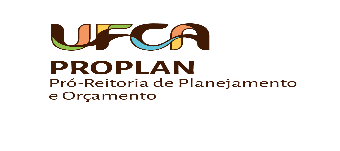 Solicitação de Superávit Financeiro no SIOP Formulário nº 05/2023.Solicitação de Superávit Financeiro no SIOP COORDENADORIA DE PLANEJAMENTO ORÇAMENTÁRIO.Solicitação de Superávit Financeiro no SIOP Versão:  01Solicitação de Superávit Financeiro no SIOP Data da Versão: 19/06/2023Portaria SOF/MPO no 14, de 16 de fevereiro de 2023Ofício-Circular nº 17/2023/GAB/SPO/SPO-MEC.Portaria SOF/MPO no 14, de 16 de fevereiro de 2023Ofício-Circular nº 17/2023/GAB/SPO/SPO-MEC.Portaria SOF/MPO no 14, de 16 de fevereiro de 2023Ofício-Circular nº 17/2023/GAB/SPO/SPO-MEC.DEPARAAção Orçamentária:  20RKFonte: 1050Valor R$ ______________Ação Orçamentária: 20RK   Fonte: 3050Valor R$ ______________Explicar a necessidade e a causa da alteração. Para que se destina e qual a importância da programação para a execução da política e dos programas da Instituição.Informar se haverá impacto nas metas da política envolvida. Informar qual a consequência do não atendimento da solicitação.Servidor Responsável:Nome:SIAPE:Data: ___/___/___ Assinatura: _________________________Gestor da Unidade:   Nome: SIAPE:Data: ___/___/___Assinatura: _________________________